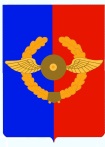 Российская ФедерацияИркутская областьУсольское районное муниципальное образованиеА Д М И Н И С Т Р А Ц И Я Городского поселенияСреднинского муниципального образованияП О С Т А Н О В Л Е Н И Е    От 19.02.2018 г.                             п. Средний                                         № 15О внесении изменений в муниципальную программу  «О противодействии терроризму и экстремизму, обеспечение пожарной безопасности на территории городского поселения Среднинского муниципального образования на 2017 – 2020 годы» В связи с необходимостью корректировки финансирования основных мероприятий муниципальной программы «О противодействии терроризму и экстремизму, обеспечение пожарной безопасности на территории городского поселения Среднинского муниципального образования на 2017 – 2020 годы», руководствуясь ст. 179 Бюджетного кодекса Российской Федерации, в соответствии с Порядком разработки, утверждения и реализации муниципальных программ Среднинского муниципального образования, утверждённым постановлением от 02.11.2017 года № 76, руководствуясь ст.ст. 23, 47 Устава городского поселения Среднинского  муниципального образования, Администрация городского поселения Среднинского муниципального образованияПОСТАНОВЛЯЕТ:         1.    Внести изменения в муниципальную  программу  «О противодействии терроризму и экстремизму, обеспечение пожарной безопасности на территории городского поселения Среднинского муниципального образования на 2017 – 2020 годы» (далее - Программа), утвержденную постановлением администрации от 13.11.2017 г. № 82        1.1.  В паспорте муниципальной программы «О противодействии терроризму и экстремизму, обеспечение пожарной безопасности на территории городского поселения Среднинского муниципального образования на 2017 – 2020 годы»  ресурсное обеспечение и перечень мероприятий изложить в новой редакции;         2. Главному специалисту по бюджетной политике (Щерба Н.П.) учесть данные изменения при финансировании мероприятий муниципальной программы.          3. Специалисту делопроизводителю – Сопленковой О.А. опубликовать в средствах массовой информации и на официальном информационном сайте в сети Интернет.4. Настоящее постановление вступает в силу после дня официального опубликования.5. Контроль за исполнением настоящего постановления оставляю за собой.Исполняющая обязанности главы городского поселения Среднинского муниципального образования                                                        Т.Е. Сагитова                                                  УТВЕРЖДЁНО                      Постановлением Администрации                                               городского  поселения                                                             Среднинского муниципального                                                                                               образования от 19.02..2018г. №15 	Муниципальная программа «О противодействии терроризму и экстремизму, обеспечение пожарной безопасности на территории  городского поселения Среднинского муниципального образования на 2017 – 2020годы» Паспорт программы                                                                Приложение 1   «О противодействии терроризму и экстремизму,                                                                                                    обеспечение пожарной безопасности                                                                                                        на территории  городского поселения                                                                                                             Среднинского  МО на 2017 – 2020 год»                                                                                                                                                                                              Таблица 1Прогноз сводных показателей  в рамках муниципальной программыО противодействии терроризму и экстремизму, обеспечение пожарной безопасности на территории городского поселения Среднинского муниципального образования» на 2017 – 2020 годТаблица 2Ресурсное обеспечение реализации муниципальной программы за счет средств бюджета городского поселения  муниципального образования О противодействии терроризму и экстремизму, обеспечение пожарной безопасности на территории городского поселения Среднинского муниципального образования» на 2017 – 2020 годТаблица 3Прогнозная (справочная) оценка ресурсного обеспечения реализации муниципальной программы за счет всех источников финансирования«О противодействии терроризму и экстремизму, обеспечение пожарной безопасности на территории городского поселения Среднинского муниципального образования» на 2017 – 2020 годРесурсное обеспечение муниципальной программыВсего по программе: 253,0 тыс. руб. 2017г. –  13,0 тыс. руб. 2018г. –  120,0 тыс. руб.2019г. –  60,0 тыс. руб.2020 г. – 60,0 тыс. руб.Финансирование программы осуществляется из бюджета городского поселения Среднинского МО. В ходе реализации программы перечень программных мероприятий может корректироваться, изменяться и дополняться по решению заказчика программы.Целевые индикаторы и показатели программыДоля достигнутых целевых показателей (индикаторов) муниципальной программы к общему количеству целевых показателей (индикаторов)Разработчик ПрограммыАдминистрация городского поселения Среднинского муниципального образованияИсполнители ПрограммыЗаместитель главы администрацииСроки реализации Программы2017–2020 годы.№ п/пНаименование целевого показателяЕд. изм.Значения целевых показателейЗначения целевых показателейЗначения целевых показателейЗначения целевых показателейЗначения целевых показателейЗначения целевых показателей№ п/пНаименование целевого показателяЕд. изм.2017  год2018 год2019 год2020 годгод завершения действия программы 2020 г.123456789Программа «О противодействии терроризму и экстремизму, обеспечение пожарной безопасности на территории городского поселения Среднинского муниципального образования» на 2017 – 2020 год»Программа «О противодействии терроризму и экстремизму, обеспечение пожарной безопасности на территории городского поселения Среднинского муниципального образования» на 2017 – 2020 год»Программа «О противодействии терроризму и экстремизму, обеспечение пожарной безопасности на территории городского поселения Среднинского муниципального образования» на 2017 – 2020 год»Программа «О противодействии терроризму и экстремизму, обеспечение пожарной безопасности на территории городского поселения Среднинского муниципального образования» на 2017 – 2020 год»Программа «О противодействии терроризму и экстремизму, обеспечение пожарной безопасности на территории городского поселения Среднинского муниципального образования» на 2017 – 2020 год»Программа «О противодействии терроризму и экстремизму, обеспечение пожарной безопасности на территории городского поселения Среднинского муниципального образования» на 2017 – 2020 год»Программа «О противодействии терроризму и экстремизму, обеспечение пожарной безопасности на территории городского поселения Среднинского муниципального образования» на 2017 – 2020 год»Программа «О противодействии терроризму и экстремизму, обеспечение пожарной безопасности на территории городского поселения Среднинского муниципального образования» на 2017 – 2020 год»Программа «О противодействии терроризму и экстремизму, обеспечение пожарной безопасности на территории городского поселения Среднинского муниципального образования» на 2017 – 2020 год»1Снижение числа пожаровпожарСнижение  числа пожаров на  20% (1 пожар) от базового показателя 2017 г.4 пожаровСнижение  числа пожаров на  25% (1 пожар) от базового показателя 2013 гСнижение  числа пожаров на  50% (2 пожара) от базового показателя 2013 гСнижение  числа пожаров на  75% (3 пожара) от базового показателя 2013 гСнижение  числа пожаров на  45% (3 пожара) от базового показателя 2017 г.2Обучение   населения,   работников администрации 3чел.6% (33 человека) от базового 3200 чел.6% (60 человек) от базового 312% (77 человек) от базового 320% (94 человек) от базового 320% (94 человека) от базового показателя 2017 г.3Увеличение количества листовок, памяток и другой наглядной агитации по тематике ГОЧСшт.15% (15 шт.) от базового показателя 2017 г.115 шт.15% (15 шт.) от базового показателя 2013 г.25% (25 шт.) от базового показателя 2013 г.30% (30 шт.) от базового показателя 2013 г.30% (30 шт.) от базового показателя 2017 г.Наименование программы, подпрограммы, ведомственной целевой программы, основного мероприятияОтветственный исполнитель, соисполнители, участники, исполнители мероприятийРасходы 
(тыс. руб.), годыРасходы 
(тыс. руб.), годыРасходы 
(тыс. руб.), годыРасходы 
(тыс. руб.), годыРасходы 
(тыс. руб.), годыНаименование программы, подпрограммы, ведомственной целевой программы, основного мероприятияОтветственный исполнитель, соисполнители, участники, исполнители мероприятий2017 год2018 год2019 годгод 
завершения действия программы2020 годвсего1234578Программа «О противодействии терроризму и экстремизму, обеспечение пожарной безопасности на территории городского поселения Среднинского муниципального образования» на 2017 – 2020 гвсего, в том числе:13,0руб120,0руб.60,0руб.60,00руб.253,00руб.Программа «О противодействии терроризму и экстремизму, обеспечение пожарной безопасности на территории городского поселения Среднинского муниципального образования» на 2017 – 2020 гответственный исполнитель программыАдминистрация СМО, заместитель главы13,0руб120,0руб60,0руб.60,00руб253,00рубПрограмма «О противодействии терроризму и экстремизму, обеспечение пожарной безопасности на территории городского поселения Среднинского муниципального образования» на 2017 – 2020 гсоисполнитель 1-----Программа «О противодействии терроризму и экстремизму, обеспечение пожарной безопасности на территории городского поселения Среднинского муниципального образования» на 2017 – 2020 г------Программа «О противодействии терроризму и экстремизму, обеспечение пожарной безопасности на территории городского поселения Среднинского муниципального образования» на 2017 – 2020 гучастник 1-----Программа «О противодействии терроризму и экстремизму, обеспечение пожарной безопасности на территории городского поселения Среднинского муниципального образования» на 2017 – 2020 г------Приобретение (изготовление) аншлагов, баннеров и плакатов по противопожарной тематике и тематике в области ЧСАдминистрация СМО, заместитель главы5,005,005,005,0020,00Приобретение противопожарного инвентаря, огнетушителейАдминистрация СМО, заместитель главы3,0072,0050,0050,00175,00Установка извещателя ДИП 212-142Администрация СМО, заместитель главы0,0038,038,00Изготовление памяток, листовокАдминистрация СМО, заместитель главы5,005,005,005,0020,00Обучение населения мерам пожарной безопасностиАдминистрация СМО, заместитель главы 00000Проведение рейдов членами КЧС ОПБ по проверке и контролю за соблюдением и выполнением правил и мер пожарной безопасности на территории СМОАдминистрация СМО, заместитель главы00000Составление и согласование перечня мероприятий, направленных на повышение защищенности учреждений от пожаровАдминистрация СМО, заместитель главы00000Обучение работников администрации в области защиты населения от ЧС и пожарному техническому минимумуАдминистрация СМО, заместитель главы00000Принятие НПМ по вопросам защиты населенияАдминистрация СМО, заместитель главы00000Заключение договоров с ВДПО на обслуживание автоматической пожарной сигнализации (АПС) в здании администрацииАдминистрация СМО, заместитель главы00000Подготовка материалов в ежегодный доклад о состоянии защиты населения и территории городского поселения Среднинкого МО от чрезвычайных ситуаций природного и техногенного характера, терроризмаАдминистрация СМО, заместитель главы00000Наименование программы, подпрограммы, ведомственной целевой программы, основного мероприятияОтветственный исполнитель, соисполнители, участники, исполнители мероприятийИсточники финансированияИсточники финансированияОценка расходов
(тыс. руб.), годыОценка расходов
(тыс. руб.), годыОценка расходов
(тыс. руб.), годыОценка расходов
(тыс. руб.), годыОценка расходов
(тыс. руб.), годыОценка расходов
(тыс. руб.), годыОценка расходов
(тыс. руб.), годыОценка расходов
(тыс. руб.), годыОценка расходов
(тыс. руб.), годыНаименование программы, подпрограммы, ведомственной целевой программы, основного мероприятияОтветственный исполнитель, соисполнители, участники, исполнители мероприятийИсточники финансированияИсточники финансирования2017 год2017 год2017 год2018 год2018 год2019 год2019 год2020 годвсего12344455889910 Программа «О противодействии терроризму и экстремизму, обеспечение пожарной безопасности на территории городского поселения Среднинского муниципального образования» на 2017 – 2020 год»всего, в том числе:всего13,0013,0013,00120,00120,0060,0060,0060,060,0      253,0 Программа «О противодействии терроризму и экстремизму, обеспечение пожарной безопасности на территории городского поселения Среднинского муниципального образования» на 2017 – 2020 год»всего, в том числе:областной бюджет (ОБ)--------- Программа «О противодействии терроризму и экстремизму, обеспечение пожарной безопасности на территории городского поселения Среднинского муниципального образования» на 2017 – 2020 год»всего, в том числе:средства, планируемые к привлечению из федерального бюджета (ФБ)- - - ------ Программа «О противодействии терроризму и экстремизму, обеспечение пожарной безопасности на территории городского поселения Среднинского муниципального образования» на 2017 – 2020 год»всего, в том числе:местный бюджет (МБ)13,0013,0013,00120,0120,060,060,060,0060,00253,0 Программа «О противодействии терроризму и экстремизму, обеспечение пожарной безопасности на территории городского поселения Среднинского муниципального образования» на 2017 – 2020 год»всего, в том числе:иные источники (ИИ) - - ------- Программа «О противодействии терроризму и экстремизму, обеспечение пожарной безопасности на территории городского поселения Среднинского муниципального образования» на 2017 – 2020 год»Администрация Среднинкого МОвсего13,0013,0013,00120,0120,060,060,060,0060,00253,0 Программа «О противодействии терроризму и экстремизму, обеспечение пожарной безопасности на территории городского поселения Среднинского муниципального образования» на 2017 – 2020 год»Администрация Среднинкого МОобластной бюджет (ОБ)--------- Программа «О противодействии терроризму и экстремизму, обеспечение пожарной безопасности на территории городского поселения Среднинского муниципального образования» на 2017 – 2020 год»Администрация Среднинкого МОсредства, планируемые к привлечению из федерального бюджета (ФБ)- - - ------ Программа «О противодействии терроризму и экстремизму, обеспечение пожарной безопасности на территории городского поселения Среднинского муниципального образования» на 2017 – 2020 год»Администрация Среднинкого МОместный бюджет (МБ)13,0013,0013,00120,0120,060,060,060,0060,00253,0 Программа «О противодействии терроризму и экстремизму, обеспечение пожарной безопасности на территории городского поселения Среднинского муниципального образования» на 2017 – 2020 год»Администрация Среднинкого МОиные источники (ИИ) - - ------- Программа «О противодействии терроризму и экстремизму, обеспечение пожарной безопасности на территории городского поселения Среднинского муниципального образования» на 2017 – 2020 год»соисполнитель  программы 1всего--------- Программа «О противодействии терроризму и экстремизму, обеспечение пожарной безопасности на территории городского поселения Среднинского муниципального образования» на 2017 – 2020 год»соисполнитель  программы 1областной бюджет (ОБ)--------- Программа «О противодействии терроризму и экстремизму, обеспечение пожарной безопасности на территории городского поселения Среднинского муниципального образования» на 2017 – 2020 год»соисполнитель  программы 1средства, планируемые к привлечению из федерального бюджета (ФБ)--------- Программа «О противодействии терроризму и экстремизму, обеспечение пожарной безопасности на территории городского поселения Среднинского муниципального образования» на 2017 – 2020 год»соисполнитель  программы 1местный бюджет (МБ)--------- Программа «О противодействии терроризму и экстремизму, обеспечение пожарной безопасности на территории городского поселения Среднинского муниципального образования» на 2017 – 2020 год»соисполнитель  программы 1иные источники (ИИ)--------- Программа «О противодействии терроризму и экстремизму, обеспечение пожарной безопасности на территории городского поселения Среднинского муниципального образования» на 2017 – 2020 год»соисполнитель  программы 1участник 1…всего---------участник 1…областной бюджет (ОБ)---------участник 1…средства, планируемые к привлечению из федерального бюджета (ФБ)---------участник 1…местный бюджет (МБ)---------участник 1…иные источники (ИИ)---------